JESSICA OOSTERGO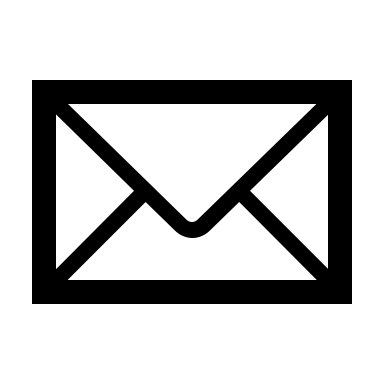 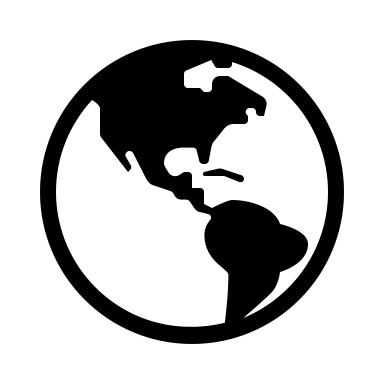 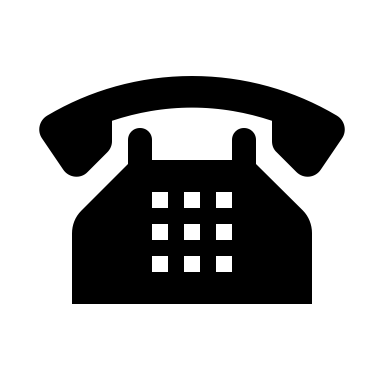 	           Jessica.oostergo@gmail.com		     www.jessicaoostergo.com		+1-778-232-4733Set and Costume DesignerAssistant Head of Wardrobe for Bard on the Beach since 2013, A member of the Associated Designers of CanadaCore member of the Vancouver Design Forum, Graduate of Studio 58 December 2011RECENT PRODUCTIONSCostume Designer, It’s a Wonderful Christmas-ish Holiday Miracle, Arts Club Theatre. Directed by Chelsea HaberlinSet Designer, Anon(ymous),Studio 58. Directed by Carmen AguirreCostume Designer, The Father ,The Search Party. Directed by Mindy ParfittCo-Costume Designer, Mother of the Maid, Pacific Theatre. Directed by Kaitlin WilliamsSet Designer, The Foreigner, Chemainus Theatre Festival. Directed by Kaitlin WilliamsCostume Designer, Jesus Freak, Pacific Theatre. Directed by Morris ErtmanCostume Designer, Marine Life, Ruby Slippers Theatre. Directed by Diane BrownProduction Designer, The Troll Grandfather, Axis Theatre. Directed by Chris McGregorCostume Designer, Little Women, Chemainus Theatre Festival. Directed by Julie McIsaacCostume Designer, Kims Convenience, Pacific Theatre. Directed by Kaitlin WilliamsProduction Designer, All My Friends Are Animals, Babelle Theatre. Directed by Marie FarsiCostume Designer, Once, Chemainus Theatre Festival. Directed by Peter JorgensenProduction Designer, Talley’s Folly, Chemainus Theatre Festival. Directed by Ami GladstoneProduction Designer, Baking Time, Presentation House Theatre. Directed by Kim SelodyOTHER HIGHLIGHTSJessie Richardson Award winner (2016) for significant artistic achievement in TYA for Hamelin; A New Fable, Axis TheatreJessica Richardson Award winner (2019) for outstanding design: Salmon Girl, Raven Spirit DanceCostume Cutter and Builder, The Magicians (NBC/UNIVERSAL) Season 3 and select episodes Seasons 2 & 4Key Costumer, Vessel Music Video, RoyalCostume Builder, I Knew You When Music Video, Marianas Trench. Key Costumer, Vessel Music Video, RoyalSKILLSProficient in Vectorworks 2019 and Microsoft Office. Scenic Painting, Puppetry, Mask and Hat Building, Mixed Media and Papier-Mache, Carpentry, Upholstery, Prop building, Hand and Machine Sewing. Class 5 Drivers License. 